CATALOGO CERTIFICATION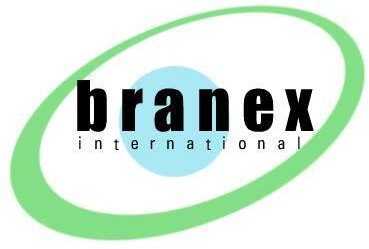 HALALCERTIFICATION ISO 9001CERTIFICATION SIF APPROVED CHINAWe export from Brazil to 5 continents, with products Guaranteed by the ISO 9001, BRC - Food products andHACCP / HACCPCertification. SGS or BUREAU VERITAS We have approved SIF certify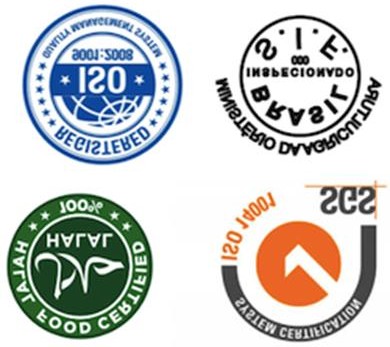 Product Catalogue for Halal ChickenFrom Brazil ChickenCHICKEN PAWS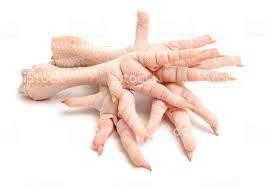 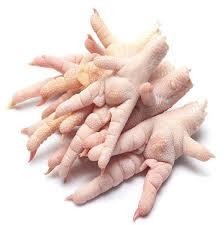 CIF PRICE U$D   2.820 PER MTCHICKEN FEETS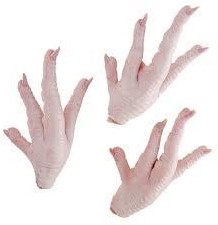 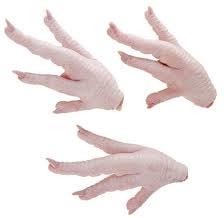 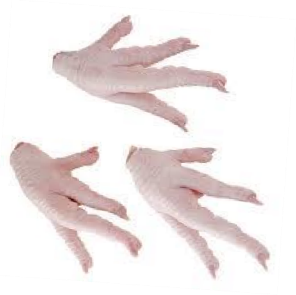 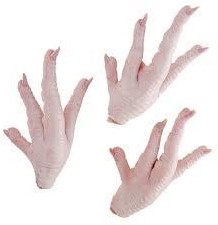 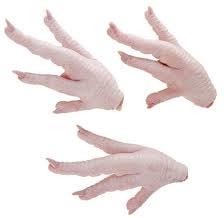 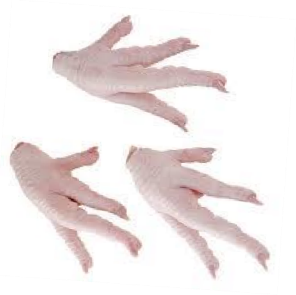 CIF PRICE U$D 2,800 PER MTCHICKEN MID JOINT WINGS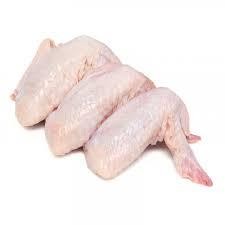 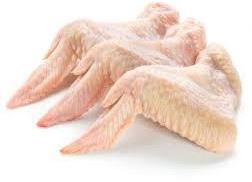 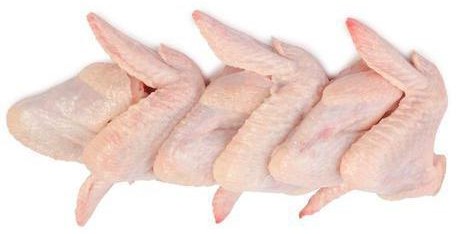 CIF PRICE U$D   2.860 PER MTWHOLE JOINT THREE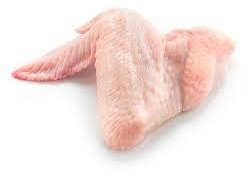 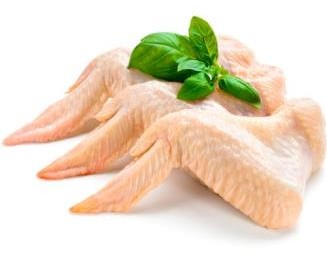 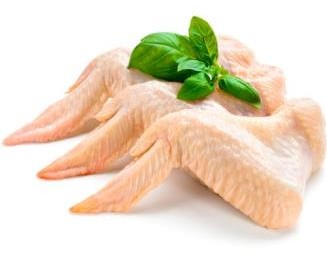 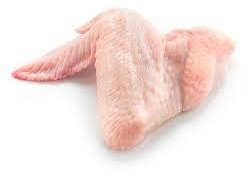 CIF PRICE U$D	2.860 PER MTCHICKEN WHOLE LEG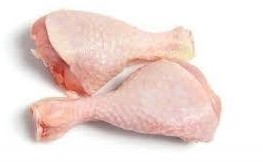 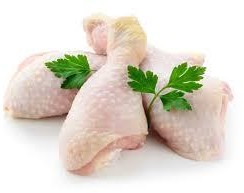 CIF PRICE USD	2.895 PER MT.WHOLE FROZEN CHICKEN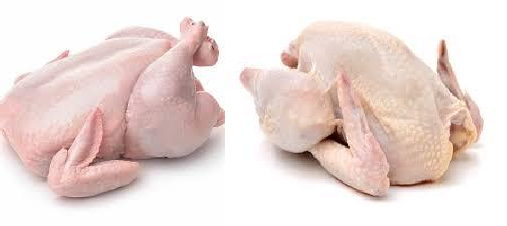 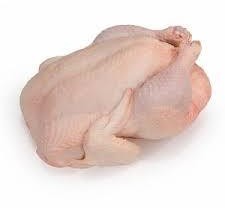 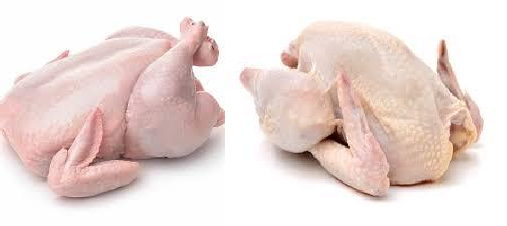 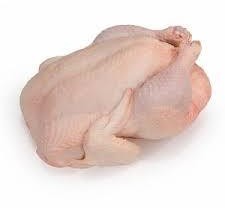 CIF PRICE USD	2.900 PER MT.CHICKEN LEG QUARTERS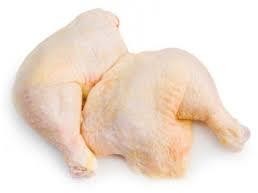 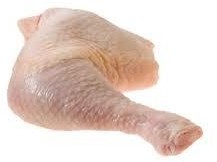 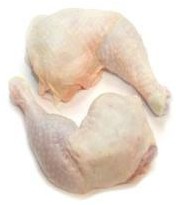 CIF PRICE U$D 2.895 PER MT.We export from Brazil to 5 continents, with products Guaranteed by the ISO 9001, BRC - Food products and HACCP / HACCP - Critical analysis control HALALCertification.We have approved SIF certifications, to export to CHINA. We are approved to export to the Gulf countries, the Far East, China and also to Turkey and some African countriesFROZEN MEAT: We can export the following products: FROZEN CHICKEN, FROZEN PORK AND FROZEN MEATFrom our SIF approved plants. You will receive our PRODUCT CATALOG     AND THE PRODUCT PRICE LIST, to allow you to have brief Information about our Products.We are available to serve you with your requirements According to your specifications. So that we can send you a quote,Contact us with your order details, includingProduct confirmation,order quantity andYour intended port of destination.This will allow us to come back to you with our current   best offers for requested products.         Les-commoditytrading@branex.nl         les-aquariumenergy@branex.nlinfo@branex.nlFULL CORPORATE OFFER (FCO)TO BRANEX NL INTERNATIONALTo: Product Name:Product Specifications and Packaging:COMMODITY:ORIGIN: Brazil    QUANTITY:PACKING: 20 kg per carton SHIPPING TERMS: CIFDESTINATION PORT: Any Port in China PRICE:(USD): USD $	per ton.SHIPMENT SIZES: 30 X 40 HQ containers Trial Order first three Months, Then, 50 FCL X 12 Months (EXAMPLE)INSPECTIONS: SGS at loading PortPAYMENT TERMS:20% MT 103 TO THE CONTRACT SIGNED AND RECEIPT OF THE PRO FORMA INVOICE50% MT 103 ON RECEIPT OF SHIPPING INVOICE COPIES AFTER SUCCESSFUL SHIPPING30% MT 103 AFTER RECEIVING ALL OTHER SHIPPING DOCUMENTSALL PROCEDURES VIA SWIFT TT (MT 103) TO (SELLER'S BANK), BY SWIFT CODE A BE AN EXCLUSIVE APPLICATIONPLEASE NOTE THAT WE ONLY ACCEPT SECOND ORDER CREDIT PAYMENT LETTERALL FIRST ORDERS ARE PROCESSED IN THE PAYMENT TERMS BELOW.L/C 100% CASH BACKED IRREVOCABLE, TRANSFERABLE MT700. LC valid for 45 DAYS.AGAINST DOCUMENTS AT SIGHTPacking primary/ secondary:Primary: Plastic bag properly identified (low density polyethylene) Secondary: Carton sealed with plastic contractionDatePackaging:Free Packaging: Each carton are 4x5 kg LDPE poly bag in 20kg strong carton box with 4 straps out- Side, the carton are over-wrapped with PP film.Total Net. Weight 27 MT in each 40 feet freezer container with TR Number in each box.All labelling is in English and Chinese bar coded.The product shall be packed in a way that guarantees the safety of the chicken packed by the manufacturer according to the specifications.Container numberContainer identificationGross weight and net weightConsignee inspection stampNumber of bundlesMine brandWeight & Quality Inspection:The seller guarantees that each shipment shall be provided with an inspection halal certificate.Health certificate including weight, quantity and quality at time of loading, and a veterinary certificate.ROOF OF PRODUCT DOCUMENTS PER LIFT (SHIPMENT)Full set, signed, Ocean Bills of Lading marked “FREIGHT PREPAID”, notify and consignee fee, indicating port of loading and port of discharge.Packing list and weight list in triplicate to be issued by beneficiary indicating description, detailed specifications, quantity, gross weight, net weight, volume of each carton is required.Commercial Invoice.Certificate of Weights and Quantity, SGS, Bureau VERITAS or other international standard certification companyHALAL Certification.Phytosanitary Certificate.Dioxin Certificate.Health Certificate.SIF certificateThe inspection in strict accordance with the international chamber of commerce (i.e.) rules.Contract ProceduresBuyer sends ICPO to the seller.Seller issue FCO in favour of the buyer.Buyer signs and return the FCO to the seller within 48 hours.Seller issues draft contract/invoice in favour of the buyer for approval.Buyer signs and sends back the draft contract/invoice to the seller within 48 hours.Within 3 banking days of signing of the final contract, the buyer will Issue LC and send swift copyto the seller to start shipping process. ValidityIt is hereby agreed and understood that this full corporate offer will hold its validity for 5 days.As the seller as the buyerWaiting to hear from you soon With Best Regards